IŠČEMO MLADE UMETNIKE IN UMETNICE ZA SODELOVANJE V EU PROJEKTU LIBERTYPRIDRUŽITE SE NAM! Organizacija Youth for Understanding razpisuje prosta mesta za njihov največji dogodek Young European’s Seminar 2020. Dogodek bo potekal v Nemčiji (Werbellinsee) med 22. in 26. junijem 2020. Udeležilo se ga bo 500 študentov in 100 prostovoljcev iz več kot 30 držav. Iščemo 9 umetnikov in umetnic (področja dela: grafitiranje, gledališče, slikarstvo in kiparstvo), ki bodo na Young European’s Seminar 2020 vodili delavnice. Projekt Liberty krije stroške namestitve in potovanja. Predavatelji in predavateljice pa prejmejo tudi honorar. Delavnica bo potekala 3 dni, vsak izmed udeležencev bo obravnaval eno izmed perečih aktualnih tem: podnebne spremembe, migracije, družbena neenakost. Vsak izmed mentorjev bo vodil skupino 20–25 otrok, ki bodo s pomočjo umetnosti naslavljali problematiko podnebnih sprememb, migracij in družbene neenakosti. Na razpis se lahko prijavijo vsi umetniki in umetnice, ki so mlajši od 30 let. Prijavo pošljite na e-naslov: vesna@pionirski-dom. Rok prijave: 5. 3. 2020. Prijava naj vsebuje: ime in priimek umetnika oziroma umetnice, ime organizacije, v kateri delujete,podatek o državljanstvu,podatek o področju umetnosti, v katerem umetnik oziroma umetnica ustvarja, potencialne omejitve pri potovanju,kratek življenjepis,povezavo do spletne strani in/ali strani družbenega omrežja, kjer objavljate svoja umetniška dela,motivacijsko pismo, kontakt.  
CENTER ZA KULTURO MLADIH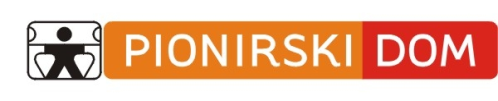 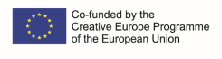 